–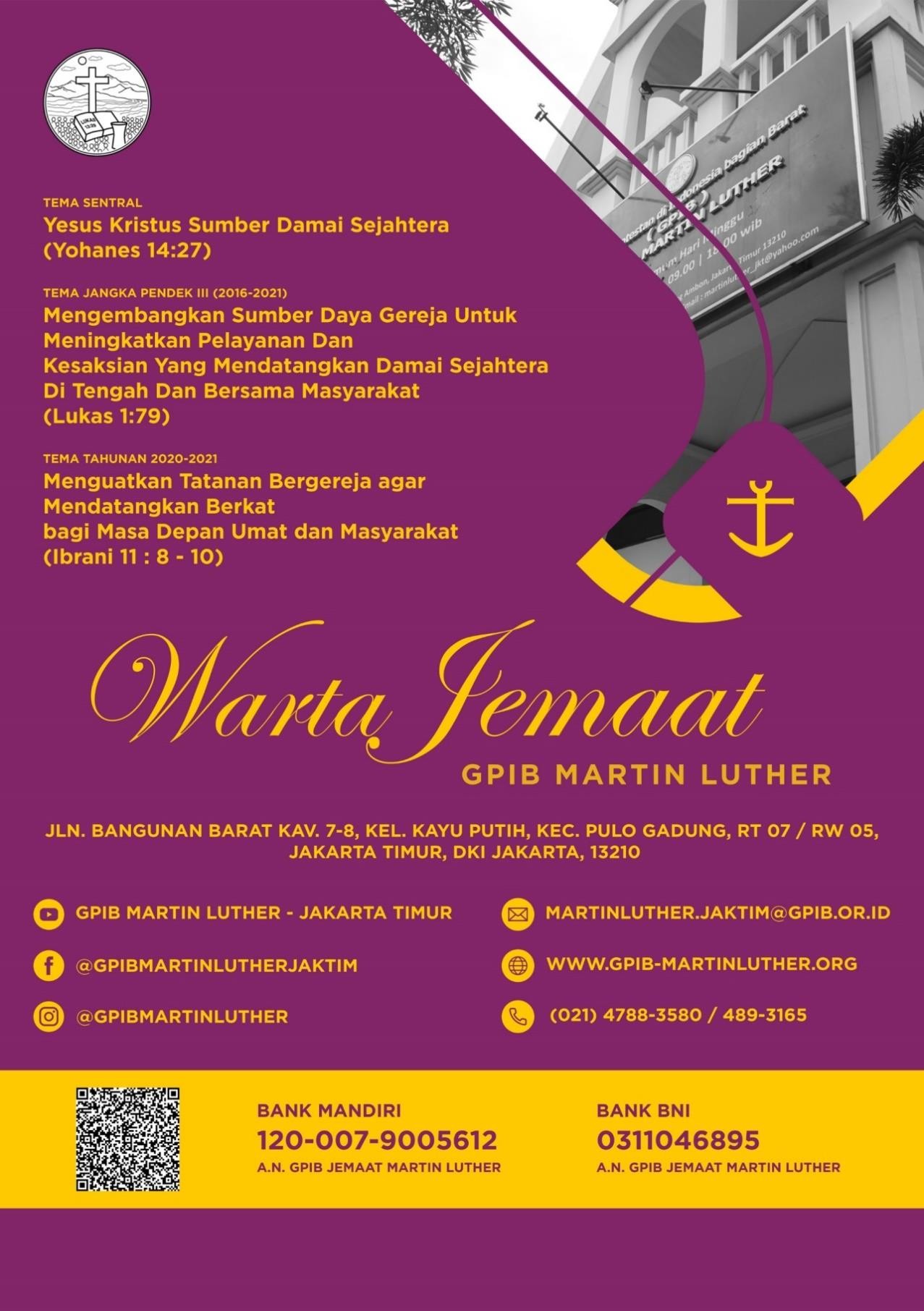 MINGGU ADVEN IV | MINGGU, 19 DESEMBER 2021(1)(2)PELAYAN PERIBADAHANIjin Presbiter : Pnt. Helena R. Kosegeran-DPnt. Jeanne R. Salendu-M Dkn. Oldij J.E. Simanjuntak-R(3)Ijin Presbiter pkl 17.00 : Pnt. Petrus B.J. Lasut, Pnt. Arnold Ch. Harahap & Dkn. Sriyanti T.A. Paruntu Ijin Presbiter pkl 20.00 : Dkn. Luhut S.M. SimanjutakIjin Presbiter pkl 09.00 : Pnt. R.A. Maukar & Dkn. Fenny Possumah-TIjin Presbiter pkl 18.00 : Pnt. Helena R. Kosegeran-D, Pnt. Jeanne R. Salendu-M, Pnt. Krisman Sormin Dkn. Levina M. Tilaar & Dkn. Oldij J.E. Simanjuntak-R(4)Ijin Presbiter pkl 09.00 : Dkn. Luhut S.M. SimanjuntakIjin Presbiter pkl 18.00 : Pnt. Petrus B.J. Lasut, Pnt. Arnold Ch. HarahapDkn. Sriyanti T.A. Paruntu, Dkn. Windrati Gang-SIjin Presbiter pkl 17.00 : Pnt. Helena R. Kosegeran-D, Pnt. Mark A. Pattian,Pnt. Krisman Sormin, Pnt. Jeanne R. Salendu-M, Dkn. Oldij J.E. Simanjuntak-RIjin Presbiter pkl 20.00 : Pnt. Ronald A. Maukar & Dkn. Fenny Possumah-T(5)Ijin Presbiter pkl 09.00 : Pnt. Petrus B.J. Lasut, Pnt. Arnold Ch. Harahap &Dkn. Sriyanti T.A. Paruntu Ijin Presbiter pkl 09.00 : Dkn. Luhut S.M. SimanjuntakIjin Presbiter pkl 09.00 : Pnt. Helena R. Kosegeran-D & Dkn. Fenny Possumah-T Ijin Presbiter pkl 18.00 : Pnt. Jeanne R. Salendu-M, Pnt. Krisman Sormin(6)IBADAH HARI MINGGU PELAYANAN ANAK(melalui Zoom Meeting, pukul 09.00 WIB)IBADAH AKHIR TAHUN PERSEKUTUAN TERUNA, 19 DESEMBER 2021 (HIBRYD, pukul 13.00 WIB)IBADAH DOA MALAM(melalui Zoom Meeting, pukul 20.00 WIB)IBADAH DOA SUBUH(melalui Zoom Meeting, pukul 06.00 WIB)(7)IBADAH KARYAWAN(8)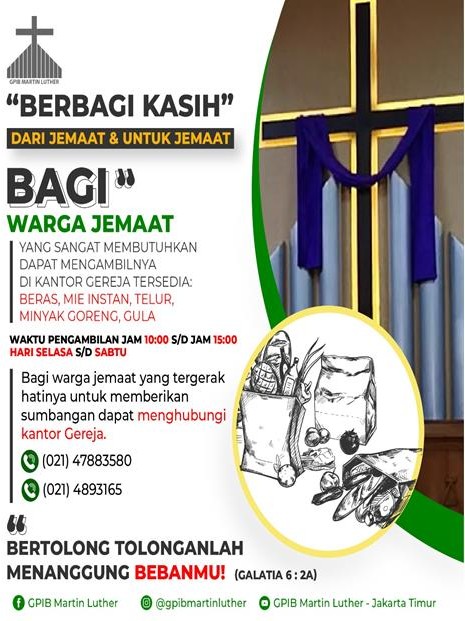 (9)(10)(11)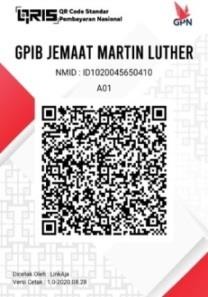 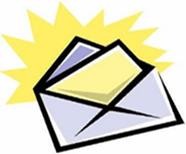 (12)(13)(14)(15)(16)(17)Jakarta, 18 Desember 2021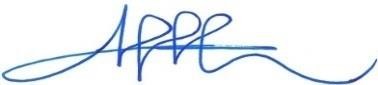 Dkn. Ayub D.P. Junus Ketua VPENERIMAAN PERIODE 12 Desember 2021 S.D 18 Desember 2021Jakarta,18 Desember 2021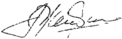 Catatan:Pnt. Jeanne R Salendu-M BendaharaKas (Kotak)	13,820,700Bank Mandiri	12,584,000Bank BNI 46	2,115,000Ralat:	Pada Warta Jemaat Keuangan tgl 12 Des'21, tertera Amplop Sakramen Perjamuan Pk 09.00 sebesar Rp.6,409,000,- sebenarnya sejumlah Rp. 6,289,000,- dan Iuran KedukaanIbu. Mariche Tumbelaka sebesar Rp. 120,000,- untuk bulan Jan'21-Des'21 . Mohon maaf atas kesalahan ini. Terima Kasih atas perhatiannya.PERINCIAN QRISIKTISAR MINGGUAN Periode Tgl. 12 Desember S.D. 18 Desember 2021Saldo Bank Mandiri Cab. P. MasSaldo Bank BNI 46 kk Kmp. AmbonDeposito Lahan ParkirDeposito Operasional136,814,323.9474,307,250.00735,787,141.9029,000,000*52,414,405.75Bank DKI cab. Senen 109.23.17818.3Bank DKI cab. Senen 127.23.09836.6Apresiasi K M J (Tabungan Bank BRI)RINCIAN MATA UANG ASINGRINCIAN PERSEMBAHAN KEDUKAANJakarta, 17 Desember 2021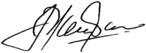 Pnt.Jeanne R Salendu-M BENDAHARA767,827.003,091,943.0022,050,000.00Catatan:Yang tidak ada angka di nominal berarti sudah membayar di bawah bulan Agustus. Angka nominal ada berarti beliau membayarkan di bulan Agustus ke atas. Terima Kasih.SAMBUTAN MAJELIS SINODE GPIB DALAM RANGKA PERINGATAN HARI IBU KE-93Tema	: “Menguatkan tatanan bergereja agar mendatangkan berkat bagi masa depan umat dan masyarakat” (Ibr.11 : 8-11)Sub Tema: “Kuulurkan tanganku untuk menolong sesama” (Ulangan 15:11)Kekuatan Ibu mengabdikan dirinya untuk menjadi tiang doa dan penolong bagi keluarga maupun bagi lingkungannya, menjadi makna tersendiri di Hari Ibu. Saat keluarga menghadapi ancaman, Ibu bijaksana akan bangkit dalam Doa untuk mendatangkan pertolongan Tuhan. Ibu akan berjuang membangun mezbah keluarga, sehingga hikmat TUHAN hadir dan memimpin keluarganya.Mencontoh Abigael dan Esther, dua tokoh perempuan dalam alkitab yang dekat dengan TUHAN sehingga dapat menyelamatkan keluarga bahkan bangsanya. Lebih luas lagi, Hari Ibu di maknai sebagai ungkapan syukur, penghargaan dan penghormatan kepada kaum Ibu atas berbagai perannya bagi keluarga.Dalam masa pandemi covid 19, peran Ibu sangat penting. Ini terbukti banyak kaum Ibu yang ikut aktif dalam penanganan covid di setiap lini kehidupan. Dengan merebaknya wabah covid -9 menyebabkan banyak orang yang kehilangan mata pencaharian oleh karena adanya pemutusan hubungan kerja, tutupnya tempat usaha, terbatasnya ruang gerak karena penerapan protokol kesehatan dan lain lain. Tetapi kaum Ibu sebagai perempuan bijak dan berhikmat, berusaha melihat kesempatan dalam sebuah kesulitan. Ibu mampu memanfaatkan kesempatan untuk mengenal dan menggali potensi diri, guna memberi yang terbaik bagi keluarga bahkan banyak orang disekitarnya.Masa raya Adven terus memampukan sekalipun virus corona telah mengubah tatanan hidup kita, termasuk perekonomian yang sangat terganggu. Kondisi ini membuat banyak orang membutuhkan uluran tangan, maka mari kaum Ibu GPIB dimanapun berada, bersediakah mengulurkan tanganmu untuk menolong sesama?Ulangan 15:11 mengatakan : “Sebab orang-orang miskin tidak hentinya akan ada didalam negeri itu, itulah sebabnya Aku memberi perintah kepadamu demikian. Haruslah Engkau membuka tangan lebar- lebar bagi saudaramu yang tertindas dan yang miskin di negerimu.”SELAMAT HARI IBU 2021Tuhan Yesus memberkati.Majelis Sinode XXI GPIB Masa Bakti 2021-2025 :Ketua Umum	: Pdt. Drs. Paulus Kariso Rumambi, M.Si Ketua I	: Pdt. Marthen Leiwakabessy, S.Th.Ketua II	: Pdt. Manuel Essau Raintung, S.Si. M.M.Ketua III	: Pdt. Maureen Suzanne Rumeser-Thomas, M.Th. Ketua IV	: Pnt. Shirley Maureen van Houten-Sumangkut, M.M. Ketua V	: Pnt. Robynson Letunaung Wekes, S.H., M.M., MBA. Sekretaris Umum : Pdt. Elly Dominggas Pitoy-de Bell, S.Th.Sekretaris I	: Pdt. Roberto Junfry Mozes Wagey, M.Th. Sekretaris II	: Pnt. Ivan Gelium Lantu, S.H., M.Kn.Bnedahara	: Pnt. Eddy Maulana SoeiNdoen, S.E. Bendahara I	: Pnt. Victor Pangkerego, S.E.DEWAN PERSEKUTUAN KAUM PEREMPUAN GPIB DPKP 2015 – 2021PESAN NATAL 2021 MAJELIS SINODE XXI GPIBRaja damai Yesus Kristus Tuhan telah datang ke dalam dunia oleh karena itu mari kita mengucapkan DAMAI DI BUMI DAMAI DI HATI. Bila kita merayakan natal dengan sikap hati yang penuh damai, maka kita akan mengalami sukacita natal.Natal adalah tindakan solidaritas Allah terhadap manusia. Wujud nyata solidaritas Allah itu adalah menjadi manusia untuk dapat merasakan apa yang dirasakan manusia yang dibelenggu oleh dosa, kemudian melepaskannya. Itu sebabnya tindakan solidaritas Allah ini kita tindaklanjuti dengan tema natal: “MENGUATKAN TATANAN BERGEREJA AGAR MENDATANGKAN BERKAT BAGI MASADEPAN UMAT DAN MASYARAKAT” (Ibr.11:8-10). Demikian juga tindakan solidaritas Allah kiranya menggerakkan persaudaraan diantara kita sebagai sesama anak bangsa. Natal yang adalah tindakan solidaritas Allah menuntut pengorbanan Allah.Allah datang ke dalam dunia dengan pengorbanan Diri dan dalam keadaan yang sangat sederhana. Ini menandakan bahwa kedatanganNya bukan untuk menawarkan kekayaan materi, melainkan untuk menawarkan kekayaan rohani. Kekayaan rohani melalui peristiwa natal yang Allah ingin kita miliki antara lain penyangkalan diri, kerendahan hati, kesetiaan, ketaatan, kesederhanaan, pengorbanan, dan kepedulian terhadap sesama.Pandemi Covid-19 dan tantangan hidup kita ke depan yang tidak semakin ringan untuk dihadapi dan diatasi, membutuhkan kekayaan rohani yang ditawarkan Allah melalui peristiwa natal Yesus. Oleh karena itu marilah kita menyambut natal Yesus bukan dengan kegembiraan, tapi dengan sukacita. Kegembiraan itu sementara, sedangkan sukacita itu adalah langgeng. Kegembiraan itu dipermukaan, sedangkan sukacita itu ada di hati yang terdalam. Kegembiraan adalah perasaan atau emosi, sedangkan sukacita adalah sikap hati, hati yang damai. Kata damai adalah berbaik kembali. Itulah jiwa natal. Allah mau berbaik kembali dengan manusia, supaya manusia bisa berbaik kembali dengan Allah dan saling berbaik satu dengan lainnya.SELAMAT NATAL DAN SELAMAT MENYAMBUT TAHUN BARU 2022Majelis Sinode XXI GPIB Masa Bakti 2021-2025Ketua Umum	: Pendeta Drs. Paulus Kariso Rumambi, M.Si Ketua I	: Pendeta Marthen Leiwakabessy, S.Th.Ketua II	: Pendeta Manuel Essau Raintung, S.Si. M.M.Ketua III	: Pendeta Maureen Suzanne Rumeser-Thomas, M.Th.Ketua IV	: Penatua Shirley Maureen van Houten-Sumangkut, M.M.Ketua V	: Penatua Robynson Letunaung Wekes, S.H., M.M., MBA. Sekretaris Umum	: Pendeta Elly Dominggas Pitoy-de Bell, S.Th.Sekretaris I	: Pendeta Roberto Junfry Mozes Wagey, M.Th.Sekretaris II	: Penatua Ivan Gelium Lantu, S.H., M.Kn.Bnedahara	: Penatua Eddy Maulana SoeiNdoen, S.E.Bendahara I	: Penatua Victor Pangkerego, S.E.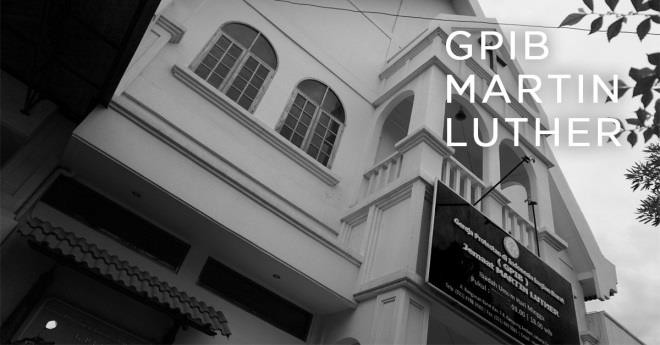 Info Seputar GerejaTata Cara Menjadi Warga Jemaat (terdaftar) di GPIB Jemaat Martin LutherBagi saudara-saudara yang ingin menjadi warga jemaat (terdaftar) dan berdomisli di dalam Wilayah Pelayanan GPIB Jemaat Martin Luther, dapat mengikuti proses sebagai berikut :Mengambil dan mengisi	Formulir Permohonan Pendaftaran Warga Jemaat;Mengembalikan Formulir Pendaftaran Warga Jemaat yang sudah diisi dengan melengkapi /melampirkan :Fotocopy Kartu Tanda Penduduk (KTP) *)Fotocopy Kartu Keluarga Kelurahan *)Fotocopy Akta Kelahiran *)Fotocopy Surat Nikah Gereja *)Fotocopy Akta Perkawinan Negara (Catatan Sipil) *)Fotocopy Surat Baptis *)Fotocopy Surat Sidi *)Surat Attestasi (asli) dari Gereja asalSurat Pernyataan tidak berjemaat / belum pernah di gereja lain.Formulir Pendaftaran Warga Jemaat disertai kelengkapan lampiran- lampirannya, diserahkan ke Koordinator Sektor atau Kantor Majelis Jemaat pada setiap hari dan jam kerja.Koordinator Sektor akan melakukan perkunjungan kepada Warga Jemaat tersebut ke alamat sesuai dengan Formulir Pendaftaran Warga Jemaat.Setelah Perkunjungan oleh Koordinator Sektor dan Kelengkapan berkas, maka Warga Jemaat diharapkan hadir dalam Ibadah Rumah Tangga di sektor pelayanan domisilinya untuk diperkenalkan.Warga Jemaat tersebut akan diwartakan dalam Warta Jemaat dan diperkenalkan dalam Ibadah Hari Minggu.*) Jika berkas tersebut hilang, wajib menyertakan Surat Laporan Kehilangan (asli) dari Kepolisian dan Surat Pernyataan (asli) dan Surat Pernyataan (form tersedia)SALAM SEJAHTERA…Selamat Hari Minggu Adven IVKita harus memuliakan Tuhan bukan hanya dengan kata-kata saja namun juga dengan perilaku kita.Memang kita dapat memuliakan Tuhan dengan memuji Dia baik melalui mengucapkan kata-kata dan nyanyian pujian maupun melalui bertepuk tangan. Hanya saja tindakan memuliakan Tuhan tidaklah cukup hanya dengan memuji Dia di dalam ibadah. Kita juga harus memuliakan Tuhan melalui perilaku kita sehari-hari yang sesuai dengan firman-Nya termasuk di dalamnya yaitu dengan menjaga diri kita di dalam kekudusan.Mari mengikuti kegiatan gereja sebagaimana diwartakan. Tuhan Yesus memberkati.SALAM SEJAHTERA…Selamat Hari Minggu Adven IVKita harus memuliakan Tuhan bukan hanya dengan kata-kata saja namun juga dengan perilaku kita.Memang kita dapat memuliakan Tuhan dengan memuji Dia baik melalui mengucapkan kata-kata dan nyanyian pujian maupun melalui bertepuk tangan. Hanya saja tindakan memuliakan Tuhan tidaklah cukup hanya dengan memuji Dia di dalam ibadah. Kita juga harus memuliakan Tuhan melalui perilaku kita sehari-hari yang sesuai dengan firman-Nya termasuk di dalamnya yaitu dengan menjaga diri kita di dalam kekudusan.Mari mengikuti kegiatan gereja sebagaimana diwartakan. Tuhan Yesus memberkati.Informasi Nomor Telp. Korsek / WakorsekSektor Pelayanan 1Pnt. S.A.F. Pandaleke - D0812-1010-9662Dkn. M.D. Hutabarat - S 0812-1037-3452Dkn. D.C.S. Pietersz 0812-8401-667Sektor Pelayanan 2Pnt. J.C. Kirangen - T 0816-1877-257Dkn. W.R. Sahusilawane 0821-9790-0520Sektor Pelayanan 3Pnt. M. Pangemanan - D0813-1002-2360Dkn. T.M.P. Napitupulu 0817-9008-484MINGGU ADVEN IVAdven (Lat. Adventus) artinya ’kedatangan’. Merupakan masa penyadaran diri dan pertobatan. Manusia yang jatuh ke dalam dosa mengharapkan perjanjian Allah tentang datangnya Yesus Kristus sebagai Juruselamat.Adven dirayakan 4 minggu berturut-turut sebelum Natal. Karena itu, Minggu-minggu Adven merupakan masa persiapan bagi orang Kristen untuk menyambut kedatangan Yesus Kristus, dan kedatangan-Nya itu dipahami adalah pertama kali dalam bentuk bayi Yesus yang lahir di kandang Betlehem, yang dirayakan pada Hari Natal.MAKNA GAMBAR PADA KAIN MIMBAR & STOLA PRESBITERSimbol Minggu Adven adalah Jangkar-Salib dengan warna dasar ungu muda. Salib - Jangkar ini, dipergunakan oleh orang Kristen mula-mula yang tinggal di kotakombe- kotakombe. Pengharapan adalah sauh (jangkar) yang kuat bagi jiwa kita. Dengan pengharapan dan iman, orang percaya tetap menanti kedatangan Yesus Kristus. Sebab Dia akan datang untuk membebaskan orang percaya dari segala penderitaan yang mereka alami.JADWAL KEGIATAN SEPEKANSENIN, 20 DESEMBER 2021JUMAT, 24 DESEMBER 2021Hari Libur Kantor Majelis JemaatIbadah Doa Malam	20.00ID: 813 3248 8946 Passcode: doamalamIbadah Malam Natal	17.00 & 20.00SELASA, 21 DESEMBER 2021SABTU, 25 DESEMBER 2021Ibadah Karyawan	08.00Malam Kebersamaan Presbiter	19.00Ibadah Natal	09.00 & 18.00Rapat Panitia Natal	20.30ID: 966 3716 5550 Passcode: hutgpibmlMINGGU, 26 DESEMBER 2021Rapat Panitia Natal	20.30ID: 966 3716 5550 Passcode: hutgpibmlIbadah Umum I (Baptisan)	09.00Perayaan Natal Pelkat PA	09.00RABU, 22 DESEMBER 2021Ibadah Umum I (Baptisan)	09.00Perayaan Natal Pelkat PA	09.00Penggembalaan Baptisan	19.00ID : 819 6922 5337 Passcode : MARLUTPAIbadah Umum II	18.00KAMIS, 23 DESEMBER 2021KAMIS, 23 DESEMBER 2021Ibadah Pengucapan Syukur	19.00ID : 987 9997 4328 Passcode : psyukurRapat PHMJ	20.00MALAM KEBERSAMAAN PRESBITERMengakhiri pelayanan di tahun 2021, akan diadakan malam kebersamaan Presbiter secara daring yang dilaksanakan pada :Hari, tanggal	: Selasa, 21 Desember 2021 Waktu	: Pukul 19.00 WIBLink akan diinformasikan kemudian. Mohon kehadiran anggota Majelis Jemaat.IBADAH MEMPERINGATI HARI IBUPada hari ini Minggu, 19 Desember 2021 pukul 09.00 & 18.00 WIB dilaksanakan Ibadah“Memperingati Hari Ibu ke-93” dengan memakai Tata Ibadah dari Majelis Sinode.BIDANG TEOLOGIPetugasMinggu, 19 Desember 2021Pukul 09.00 WIBMinggu, 19 Desember 2021Pukul 18.00 WIBPF.P1P2 & P3 P4 & P6 P7 & P8Org. PP. Op. SSLv Streaming Multi MediaPdt. Dra. Mientje Windra-Manuhutu. M Min.(KMJ GPIB Koinonia)Pnt. Harry P. IroothPnt. Sherly M.J. Ginting-T Dkn. Sydney R. Rende Dkn. Levina M. TilaarDkn. Winston R. Sahusilawane Ibu Delima SimamoraIbu Roosye Siaila-LDkn. Michael E. Sendow Sdr. Renaldo Pandaleke Sdr. Louis LolongPdt. Maria Pangkey-R (Pendeta Emeritus GMIM) Pnt. Ronald A. MaukarPnt. Margaretha Pangemanan-D Dkn. Tumpal M.P. Napitupulu Dkn. Sandy C. MaunDkn. Inneke Ferdinans-S Ibu Elsa NirahuaIbu Yuli Lintuuran-P Dkn. Michael E. Sendow Sdr. Nicolaas Korompis Sdr. Kirei PattianBIDANG TEOLOGIBIDANG TEOLOGIBIDANG TEOLOGIPetugasJumat, 24 Desember 2021Pukul 17.00 WIBJumat, 24 Desember 2021Pukul 20.00 WIBPF.P1P2 & P3 P4 & P6 P7 & P8Org. PP. Op. SSLv Streaming Multi MediaPdt. Selviany Wauran-R(Pendeta POUK))Pnt. Inneke P. Karamoy-S Pnt. Merie R. Piri-RDkn. Dominggus C.S. Pietersz Dkn. Windrati Gang-SDkn. Martha D. Hutabarat-S Pnt. Beny Worek--Bpk. Frederik Krisen Ibu Roosye Siaila-LDkn. Michael E. Sendow Sdr. Kirei PattianSdr. Jennifer SimanjuntakPdt. Dra. Olgha R.K. Jacobs-A, M.Si.(KMJ GPIB Martin Luther)Pnt. Jultje A. Pijoh-K Pnt. Herly Maramis-P Dkn. Ayub D.P. JunusDkn. Johny F.D. Lintuuran Dkn. Merry A. Lalamentik-I Pnt. Sangap P. Simanjuntak Dkn. Novanna C.C. Korompis-K Pnt. Jacqueline C. Kiarngen-T Sdr. Pingkan PodungIbu Ria Latuputty-S Dkn. Michael E. Sendow Sdr. Renaldo Pandaleke Sdr. Louis LolongPetugasSabtu, 25 Desember 2021Pukul 09.00 WIBSabtu, 25 Desember 2021Pukul 18.00 WIBPF.P1P2 & P3 P4 & P6 P7 & P8Org. PP. Op. SSLv Streaming Multi MediaPdt. Dra. Olgha R.K. Jacobs-A, M.Si.(KMJ GPIB Martin Luther)Pnt. Margaretha Pangemanan-D Pnt. Sherly M.J. Ginting-TDkn. Tumpal M.P. Napitupulu Dkn. Sandy C, MaunDkn. Inneke Ferdinand-S Dkn. Donny R.P. Makaminan Bpk. Moan PandjaitanIbu Revelien Pandjaitan-P Dkn. Michael E. Sendow Sdr. Renaldo PandalekeSdr. Wilsean Lumban TobingPdt. Sealthiel Izaak (Pendeta Emeritus GPIB) Pnt. Harry P. IroothPnt. Herly Maramis-P Dkn. Sydney R. RendeDkn. Winston R. Sahusilawane--Sdr. Christin JacobsIbu Pdt. Selviany Wauran-R Dkn. Michael E. Sendow Sdr. Nicolaas Korompis Sdr. Jennifer SimanjuntakBIDANG TEOLOGIBIDANG TEOLOGIBIDANG TEOLOGIPetugasMinggu, 26 Desember 2021Pukul 09.00 WIBMinggu, 26 Desember 2021Pukul 18.00 WIBPF.P1P2 & P3 P4 & P6 P7 & P8Org. PP. Op. SSLv Streaming Multi MediaPdt. Dra. Olgha R.K. Jacobs-A, M.Si.(KMJ GPIB Martin Luther) Pnt. Jacqueline C. Kirangen-T Pnt. Jultje A. Pijoh-KDkn. Merry A. Lalamentik-I Dkn. Ayub D.P. JunusDkn. Johny F.D. Lintuuran Pnt. Herly Maramis-PPnt. Sangap P. Simanjuntak Dkn. Novanna C.C. Korompis-K Sdr. Cynthia Pattian-MIbu Roosye Siaila-LDkn. Michael E. Sendow Sdr. Renaldo Pandaleke Sdr. Jennifer SimanjuntakPdt. Evie P.S. Pattiasina-Marthen, S.Th.(KMJ GPIB Torsina)Pnt. Merie R. Piri-RPnt. Inneke P. Karamoy-S Dkn. Dominggus C.S. Pietersz Pnt. Beny WorekDkn. Martha D. Hutabarat-S---Sdr. Pingkan Podung Ibu Helena Ambarita-A Dkn. Michael E. Sendow Sdr. Nicolaas KorompisSdr. Wilsean Lumban TobingPetugasJumat, 31 Desember 2021Pukul 17.00 WIBJumat, 31 Desember 2021Pukul 20.00 WIBPF.P1P2 & P3 P4 & P6 P7 & P8Org. PP. Op. SSLv Streaming Multi MediaPdt. Juliana Tetelepta (Pendeta Emeritus GPIB) Pnt. Harry P. IroothPnt. Merie R. Piri-RDkn. Winston R. Sahusilawane Dkn. Sydney R. RendeDkn. Levina M. Tilaar Sdr. Pingkan Podung Bpk. Yuli Lintuuran-P Dkn. Michael E. Sendow Sdr. Kirei PattianSdr. Wilsean Lumban TobingPdt. Dra. Olgha R.K. Jacobs-A, M.Si.(KMJ GPIB Martin Luther)Pnt. Sherly M.J. Ginting-TPnt. Margaretha Pangemanan-D Dkn. Sandy C. MaunDkn. Inneke Ferdinand-S Dkn. Donny R.P. Makaminan Ibu Elsa NirahuaIbu Ria Latuputty-S Dkn. Michael E. Sendow Sdr. Renaldo PandalekeSdr. Jennifer SimanjuntakBIDANG TEOLOGIBIDANG TEOLOGIBIDANG TEOLOGIPetugasSabtu, 01 Januari 2022Pukul 09.00 WIBSabtu, 01 Januari 2022Pukul 18.00 WIBPF.P1P2 & P3 P4 & P6 P7 & P8Org. PP. Op. SSLv Streaming Multi MediaPdt.Meiske M. Loppies (Pendeta Emeritus GPIB) Pnt. Beny WorekPnt. Inneke P. Karamoy-S Dkn. Martha D. Hutabarat-S Dkn. Dominggus C.S. Pietersz Pnt. Merie R. Piri-RDkn. Windrati Gang-S--Sdr. Pingkan Podung Ibu Ria Latuputty-S Dkn. Michael E. Sendow Sdr. Renaldo PandalekeSdr. Jennifer SimanjuntakPdt. Dra. Olgha R.K. Jacobs-A, M.Si.(KMJ GPIB Martin Luther) Pnt. Sangap P. Simanjuntak Pnt. Jacqueline C. Kirangen-T Dkn. Novanna C.C. Korompis-K Dkn. Ayub D.P. JunusPnt. Jultje A. Pijoh-KDkn. Johny F.D. Lintuuran Pnt. Herly Maramis-PDkn. Merry A. Lalamentik-I Sdr. Nadya SindaIbu Roosye Siaila-LDkn. Michael E. Sendow Sdr. Kirei PattianSdr. Wilsean Lumban TobingPetugasMinggu, 02 Januari 2022Pukul 09.00 WIBMinggu, 02 Januari 2022Pukul 18.00 WIBPF.P1P2 & P3 P4 & P6 P7 & P8Org. PP. Op. SSLv Streaming Multi MediaPdt.Julianus H. Kaimarehe, S.Th.(KMJ GPIB Marturia)Pnt. Margaretha Pangemanan-D Pnt. Sherly M.J. Ginting-TDkn. Donny R.P. Makaminan Dkn. Sandy C. Maun-Sdr. Christin Jacobs Ibu Yuli Lintuuran-PDkn. Michael E. Sendow Sdr. Renaldo PandalekeSdr. Wilsean Lumban TobingPdt. Dra. Olgha R.K. Jacobs-A, M.Si.(KMJ GPIB Martin Luther)Pnt. Jultje A. Pijoh-K Pnt. Harry P. Irooth Dkn. Levina M. TilaarDkn. Winston R. Sahusilawane Dkn. Sydney R. RendeIbu Cynthia Pattian-M Ibu Helena Ambarita-A Dkn. Michael E. Sendow Sdr. Nicolaas KorompisSdr. Jennifer SimanjuntakBIDANG TEOLOGIMinggu, 19 Desember 2021Minggu, 26 Desember 2021Kelas BATITA	: Ka’ Henny Kelas TK	: Ka’ NicoKelas AK	: Ka’ EdoKelas AT	: Oma BettyPERAYAAN NATALSenin, 20 Desember 2021Senin, 27 Desember 2021PF : Bpk. Wijil AnindyajatiPF : Pdt. Dra. O.R.K. Jacobs-A, M.Si.Sabtu, 25 Desember 2021Sabtu, 01 Januari 2022Bergabung Dengan Ibadah NatalBergabung Dengan Ibadah Tahun BaruBIDANG TEOLOGIBIDANG PELAYANAN DAN KESAKSIANWARGA JEMAAT YANG SAKIT/PEMULIHANSektor 1Dkn. Luhut S.M. Simanjuntak	Pnt. Arnold Ch. Harahap	Sdr. Rita SihombingSdr. Yehezkiel Tulungen	Sdr. Dolfi Pesiwarissa	Ibu Fatmawati DatauIbu Valentine Hutahaean-S	Ibu Ernita Hutasoit	Ibu Evelina Pietersz-RSektor 2Pnt. Mark A. Pattian	Ibu Astuti Soeroso	Ibu H. UneputtyIbu Wilhelmina Maroos	Ibu Ruth Bubu	Sdr. Wempy UneputtyBpk. Eric Heuvelman	Ibu Shirley Siwu-A	Ibu Corry LongdongSdr. Ruben Djajaputra	Ibu Ida Sihombing-PIbu Dolly Lasut-RSektor 3Bpk. Yopie Tuhehay	Ibu Mardelina Situmorang-TNon Warga JemaatPdt. Hallie JonathansNAMA-NAMA KELURGA YANG DIDOAKAN MINGGU INI DALAM IBADAH MINGGU, PELKAT & KRTSektor 1Kel. Hutabarat-Sihombing	Kel. Agustiawan-Sundah	Kel. Stella ManarisipKel. Ginting-Talumepa	Kel. Kadengkian-KaligisSektor 2Kel. Makaminan-Panekenan	Kel. Mait-Karundeng	Kel. Corry J. LongdongSektor 3Kel. Tiwa-Pakasi	Kel. Tiwa-Sianipar	Kel. Riry-YorisBIDANG PELAYANAN DAN KESAKSIANBIDANG INFORKOM DAN LITBANGRangkaian Kegiatan Natal dalam Pengadaan Kalender GerejaSebagai bagian dari rangkaian kegiatan Natal Jemaat GPIB Martin Luther, Panitia Natal mengundang jemaat untuk berpartisipasi / berkontribusi dalam pengadaan kalender Gereja tahun 2022 dengan harga sebesar 75.000,- per kalender yang telah disediakan oleh Panitia Natal.PERAYAAN NATAL JEMAATMari kita syukuri kelahiran Sang Juruselamat dalam Perayaan Natal Jemaat GPIB Martin Luther pada hari Senin, 27 Desember 2021 secara daring via Zoom pukul 18.00 WIB. Perayaan akan diramaikan dengan Kantata Natal serta refleksi oleh Pdt. Olgha R.K. Jacobs - A, M.Si. Sampai bertemu, Tuhan Yesus memberkati.Pembinaan & Donasi Yayasan Kanker Anak Indonesia (YKAI)Pelkat PA GPIB Martin Luther telah mengadakan pembinaan "Yuk Belajar Menolong dari Lebah" kepada anak-anak dari Yayasan Kanker Anak Indonesia (YKAI) serta memberikan donasi berupa uang sebesar Rp. 1.200.000,00 ( satu juta dua ratus ribu rupiah) dan sembako serta alat tulis dengan perincian sebagai berikut:1. Beras 30 kg	2. Gula 18 bungkus (18kg)	3. Pensil 14 kotak4. Pulpen 10 kotak	5. Penggaris 14 pcs	6. Buku tulis 114 pcs7. Penghapus 4 kotak	8. Teh sosro 30 kotak	9. Rautan 2 kotak10. Minyak Tropical 12 Botol 12. Telur 6 papanKami mengucapkan terimakasih yang tulus bagi segenap orang tua, pelayan anak & partisipan yang telah memberikan donasi. Tuhan Yesus memberkati.PERAYAAN NATAL PELKAT PAPelkat PA GPIB Martin Luther akan mengadakan Ibadah & Perayaan Natal yang akan dilaksanakan pada:Hari, tanggal	: Minggu, 26 Desember 2021 Waktu	: Pukul : 09.00- selesai Melalui Aplikasi	: ID Zoom : 819 6922 5337Password: MARLUTPAMohon kehadiran semua anak PA.BIDANG INFORKOM DAN LITBANGBIDANG INFORKOM DAN LITBANGPEMAKAIAN ZOOM MEETING GPIB “MARTIN LUTHER”Link martinluthergpibHariTanggal	Keterangan	PukulMinggu19 Des 2021	Ibadah Pelkat PT	11.00-13.00Senin20 Des 2021	Ibadah Doa Malam	20.00-21.30Selasa21 Des 2021	Malam Kebersamaan Presbiter	19.00-22.00Kamis23 Des 2021	Rapat PHMJ	20.00-23.00Minggu19 Des 2021	Ibadah Pelkat PT	13.00-16.00Link zoom@gpibHariTanggal	Keterangan	PukulMinggu19 Des 2021	Ibadah Pelkat PA	09.00-11.00Selasa21 Des 2021	Rapat Pan. HUT GPIB	20.30-21.30Kamis23 Des 2021	Ibadah Pengucapan Syukur	19.00-21.00Minggu26 Des 2021	Perayaan Natal Pelkat PA	09.00-11.00UCAPAN TERIMA KASIHMajelis Jemaat mengucapkab terima kasih kepada NN (Sektor Pelayanan 2) atas sumbangan berupa 1 buah camera statis dan saat ini sudah terpasang di Gedung gereja.Kiranya Tuhan Yesus Kristus, Kepala Gereja senantiasa memberkati pelayanan dan kesaksian kita dalam persekutuan umat Allah.UCAPAN TERIMA KASIHMajelis Jemaat mengucapkab terima kasih kepada NN (Sektor Pelayanan 2) atas sumbangan berupa 1 buah camera statis dan saat ini sudah terpasang di Gedung gereja.Kiranya Tuhan Yesus Kristus, Kepala Gereja senantiasa memberkati pelayanan dan kesaksian kita dalam persekutuan umat Allah.LIBUR KANTOR MAJELIS JEMAATSehubungan dengan Hari Natal & Tahun Baru yang jatuh pada tanggal 25 Desember 2021 & 01 Januari 2022, maka Kantor Majelis Jemaat pada hari tersebut LIBUR. Demikian untuk diketahui.LIBUR KANTOR MAJELIS JEMAATSehubungan dengan Hari Natal & Tahun Baru yang jatuh pada tanggal 25 Desember 2021 & 01 Januari 2022, maka Kantor Majelis Jemaat pada hari tersebut LIBUR. Demikian untuk diketahui.BIDANG INFORKOM DAN LITBANGPERSEMBAHANSehubungan dengan peribadahan Hari Minggu, Rumah Tangga dan PELKAT yang dilangsungkan di rumah, maka majelis jemaat mengimbau agar pemberian persembahan, persembahan syukur dan persepuluhan, yang terdapat dalam rumpun Jawaban Jemaat tetap diadakan di masing-masing keluarga yang dapat dilakukan dengan mengirimkan pada rekening GPIB Jemaat “Martin Luther” di Bank Mandiri no.rek. 120-007-9005612 atau BNI 46 no.rek. 0311-0468-95 a.n.GPIB Jemaat “Martin Luther”.LAYANAN DIGITAL BANKINGUntuk mempermudah warga jemaat melaksanakan pelayanan, khususnya memberikan persembahan, persepuluhan dan persembahan lainnya ke gereja, saat ini dapat dengan menggunakan barcode Qris (Quick Response Code Indonesia Standard).Penggunaan dapat dengan memanfaatkan aplikasi pembayaran :1. OVO	2. BCA	3. DANA4. Gopay	5. linkAJAAtau dengan aplikasi mobile banking bank Bapak/Ibu.AMPLOP PALUNGAN DAN AMPLOP AKHIR TAHUNBagi warga jemaat yang ingin mengambil Amplop Palungan dan Amplop Akhir Tahun dapat diambil pada ibadah Minggu atau melalui kantor Majelis Jemaat setiap hari kerja.BIDANG INFORKOM DAN LITBANGPENEGUHAN DAN PEMBERKATAN PERKAWINANBila semua syarat telah dipenuhi dan tidak ada keberatan yang sah dari warga jemaat maka akan diteguhkan dan diberkati dalam Ibadah Perkawinan bagi Saudara Henny Feronica Makatita (Sektor Pelayanan 1) dengan Saudara Calvin de Fretes (Jemaat GPM “Ebenheser” Liibooi) pada hari Senin, 20 Desember 2021 pukul 17 WIT, di GPM Jemaat “EBENHESER” Lilibooi Leihitu Barat, Kabupaten Maluku Tengah, Maluku.Mohon dukungan doa bagi kebahagiaan dan berjalannya proses Peneguhan dan Pemberkatan Perkawinan tersebut.IBADAH PENGUCAPAN SYUKURKel. Heuvelman-Pandey akan dilaksanakan pada :Hari, tanggal	: Kamis, 23 Desember 2021 Waktu	: Pukul 19.00 WIBTempat	: Gedung Gereja GPIB Martin Luther Pelayan Firman : Pdt. Selviaany Wauran-RPendamping	: Pnt. Inneke P. Karamoy $ Dkn. Winston R. Sahusilawane Orgaanis	: Bpk. Moan PandjaitanP. Pujian	: Ibu Revelien Pandjaitan-PKeluarga mengundang Jemaat Sektor Pelayanan 2 dan seluruh Presbiter. Ibadah dapat diikuti melalui channel Youtube.PELAYANAN SAKRAMEN BAPTISANAkan dilaksanakan Sakramen Baptisan pada hari Minggu, 26 Desember 2021 pukulWIB bagi anak :Chrely Scalia SibaraniJevanya Priscilla TumangkenTheodore Eileen WalukowPersiapan dan Penggembalaan Pastoral dilaksanakan hari Rabu, 22 Desember 2021 pukul 19.00 WIB di Gedung Gereja. Mohon kehadiran Presbiter, keluarga dan saksi baptis pada persiapan tersebut.BIDANG INFORKOM DAN LITBANGPROTOKOL PERIBADAHAN NATAL DAN TAHUN BARUJemaat yang dikasihi Tuhan, sesuai dengan keputusan pemerintah bahwa Jakarta masuk PPKM level II, maka peribadahan di Gereja dibuka 75% dengan menerapkan protokol kesehatan. Jemaat yang lain tetap dapat mengikuti ibadah secara online melalui kanal Youtube GPIB Martin Luther.Adapun protokol kesehatan sebagai berikut :Harus menggunakan masker dan/atau face shield (pelindung wajah) sejak keluar dari rumah dan selama mengikuti peribadahan.Mengukur suhu tubuh. Jika suhu tubuh lebih dari 37,5C atau tidak sehat, dapat beribadah dari rumah masing-masing.Menjaga kebersihan dengan mencuci tangan menggunakan sabun atau hand sanitizer.Menjaga jarak minimal 1,5 meter.Mengisi buku kehadiran Ibadah.Minimal telah mengikuti vaksin dosis pertamaMenghindari bersalaman atau berpelukan.Menghindari berdiam lama di gedung gereja.Membawa botol minuman sendiri termasuk alkitab/hindari saling meminjamkan barang.Anak-anak layan PA dan jemaat dengan usia 70 tahun keatas serta yang mempunyai penyakit penyerta dan berisiko tinggi agar beribadah secara daring/online dari rumah masing-masing.BIDANG INFORKOM DAN LITBANGPETUNJUK PELAKSANA SUB KOMISI KEDUKAAN (GOLGOTA)PASAL 1Pengertian :Komisi Pelayanan kedukaan GOLGOTA, selanjutnya disebut Sub Komisi Golgota adalah badan Pelaksana Majelis Jemaat untuk mengelola pelaksanaan Program Kerja & Anggaran sesuai dengan kebijakan dan perencanaan Majelis Jemaat untuk membantu anggota jemaat yang mengalami kedukaan.PASAL 2Maksud Dan Tujuan Maksud dan tujuan dari Komisi Pelayanan Sub Komisi Golgota.Maksud adalah menolong warga jemaat yang mengalami kedukaan, menyiapkan perangkat penataan pelayan kedukaan, melibatkan warga jemaat dalam mengantisipasi kebutuhan pelayanan kedukaan melalui partisipasi dana rutin. Pelayanan ibadah kedukaan tetap dilakukan untuk anggota dan yang bukan anggota, tetapi untuk peti mati dan perlengkapan lainnya diberikan hanya kepada anggota terdaftar yang mengikuti Program Persembahan Duka tersebut.Tujuan adalah terwujudnya pelayanan kedukaan yang bersifat menyeluruh dan dilaksanakan secara tertib dan teratur untuk setiap warga jemaat GPIB MARTIN LUTHER Jakarta yang terdaftar dan menjadi anggota Kedukaan (Golgota)PASAL 3Syarat-syarat KepesertaanKeanggotan :Anggota Sub Komisi Golgota adalah warga jemaat GPIB MARTIN LUTHER Jakarta yang terdaftar sebagai anggota Golgota.Anggota Golgota yang mendapat pelayanan ibadah kedukaan adalah anggota yang terdaftar dan berada di dalam wilayah dan di luar wilayah pelayanan GPIB jemaat MARTIN LUTHER.Keanggotaan adalah menurut daftar kepala keluarga :Secara kolektif (suami, isteri dan anak), diluar anak yang sudah menikah.Secara individual (single, duda atau janda).Kewajiban AnggotaSetiap keluarga diwajibkan mendaftar sebagai peserta pelayanan kedukaan.Setiap keluarga yang mendaftar, berkewajiban membayar secara rutin persembahan duka bulanan yang besarannya ditetapkan oleh Sidang Majelis Jemaat.BIDANG INFORKOM DAN LITBANGApabila terjadi perubahan tanggungan keluarga, misalnya kelahiran, perkawinan, meninggal dunia, maka peserta wajib melapor ke kantor gereja atau melalui koordiator sektor pelayanan.Bagi warga jemaat yang baru menikah maka wajib mendaftar sebagai kepala keluarga baru dengan membayar persembahan duka bulanan secara teratur.Pembayaran persembahan duka bulanan dapat dilakukan dengan pembayaran di muka (setiap bulan / triwulan / semester / tahunan)Setiap keluarga wajib mengisi formulir kepesertaan dengan data yang sebenar-benarnya.Setiap keluaga wajib menulis jumlah besaran persembahan duka dan tujuan pembayaran (bulan / triwulan / semester / tahunan) dan bila tidak ada keterangan, maka dianggap sebagai persembahan duka bulanan.Setiap anggota yang keanggotaannya gugur, dapat kembali menjadi anggota, dengan wajib membayar tunggakan persembahan duka bulanan yang belum dibayarkan serta membayar persembahan duka bulanan pada bulan berjalan dan seterusnya secara teratur.Iuran AnggotaSetiap anggota wajib membayar uang persembahan duka setiap bulan, dengan ketentuan :Uang persembahan duka minimal sebesar Rp. 10.000,- / keluargaBagi keluarga yang mampu, dapat membayar lebih dari yang ditetapkan atau menjadi donatur (persembahan sukarela)Besar uang persembahan duka diatur dan ditetapkan dalam Sidang Majelis Jemaat.Persembahan duka anggota dibayarkan paling lambat tanggal 15 setiap bulannya, sejak terdaftar sebagai anggota.Hak AnggotaAnggota yang terdaftar dan membayar persembahan duka jika mengalami musibah duka atau meninggal dunia berhak mendapat pelayanan pemakaman dan kelengkapannya 1 (satu) paket senilai Rp. 3.000.000,- berupa :Peti jenasah standar kelas III dari Dana Kami (termasuk kaos kaki, sarung tangan, cologne, kayu salib dan kendaraan ambulance) Tanah makam diurus oleh keluarga.Krans bunga duka cita (standing atau papan)BIDANG INFORKOM DAN LITBANGBiaya pelayanan pemakaman sebesar Rp. 3.000.000,-. diberikan kepada keluarga yang berduka, apabila :Keluarga menghendaki untuk mengurus, mengatur dan bahkan menggunakan yayasan kedukaan sendiri diluar yang sudah diatur oleh gereja melalui Komisi PELKES sub bidang Golgota.Keluarga menghendaki tempat pemakaman diluar TPU yang ditentukan oleh Komisi PELKES sub bidang Golgota.Bilamana ada selisih biaya pemakaman (lebih tinggi) maka akan menjadi tanggungan keluarga.Keluar dari keanggotaanAnggota Golgota dinyatakan keluar dari keanggotaan apabila :Meninggal duniaAtas permintaan sendiri.Attestasi keluar atau pindah gereja dan tidak lagi menjadi anggota GPIB jemaat Martin Luther.Tidak membayar persembahan duka bulanan selama 12 bulan berturut-turut sesuai dengan catatan dan sebelumnya telah diberitahu kepada anggota yang bersangkutan melalui koordinator/wakil koordinator sektor.Yang dimaksud dengan gugurnya keanggotaan yaitu semua hak pelayanan pemakaman tidak dapat diberlakukan.PASAL 4PenutupBila ada hal-hal yang belum tertuang dalam petunjuk pelaksanaan Komisi Pelayanan dan Kesaksian (PELKES) sub bidang Diakonia Kedukaan ini, maka akan ditentukan sebaik-baiknya melalui mekanisme organisasi GPIB jemaat MARTIN LUTHER.BINGUNG??? CARI SOLUSINYA di BAWAH INIDiberitahukan bagi warga jemaat yang memerlukan informasi terkait covid-19 terlebih khusus bagi jemaat yang terdampak. Jangan takut, jangan panik dan jangan khawatir, warga jemaat dapat menghubungi :dr. Brain Kuslerdr. Jevonda GangMelalui Kantor Majelis Jemaat GPIB “Martin Luther” di nomer telepon :(021) 478 83 580 atau 0812 8446 3723DES2021NAMA WARGA YANGBERULANG TAHUNSEK.PELPELKAT19Leonora Pietersz1PKLUKhaezia Aurellia Rosang1PARaymond Salendu1PKB20Hanujiati Uneputty2PKLUPieter Saleng2PKLUTuan Jojor Sianturi3PKBEliezer Makarios Hengky Tuhehay3PANoel Christofer Heuvelman3GP21Theodorus Nataniel Walukow1PT22Simanjuntak, Christopher M1GPSalendu, Carter1PKBSimanjuntak, Sangap Prawira2PKBMumu, Ranny M. Nathalia2GP23Sundah, Angelie Khristie1PTTumbelaka, Denny1PKBPdt. Dra. Olgha R.K. Jacobs-A2PKLU24Possumah, Fenny Taroreh1PKLU25Natanael, Jefferson Christiano1PTLasut, Juditha L. Dolly Ratulangi2PKPGang, Jeffry2PKBSiregar, Jonathan Walter Kalalo3PALontoh, Zakiah Fatati3PKPK E T E R A N G A NK E T E R A N G A NK E T E R A N G A NK E T E R A N G A NJUMLAH11.01IBADAH MINGGU , 12 Desember 2021IBADAH MINGGU , 12 Desember 2021IBADAH MINGGU , 12 Desember 2021IBADAH MINGGU , 12 Desember 2021Pukul 09.00Kantong PersembahanKantong PersembahanKantong Persembahan3,515,000 +USD 100Pukul 18.00Kantong PersembahanKantong PersembahanKantong Persembahan1,190,00012.01AMPLOP PERSEMB. PERSEPULUHAN PD IBADAH MINGGU ,12 Desember 2021AMPLOP PERSEMB. PERSEPULUHAN PD IBADAH MINGGU ,12 Desember 2021AMPLOP PERSEMB. PERSEPULUHAN PD IBADAH MINGGU ,12 Desember 2021AMPLOP PERSEMB. PERSEPULUHAN PD IBADAH MINGGU ,12 Desember 2021Pukul 09.00NN10,000NN50,000ESS1Nov'21500,000MSS1Nov'21630,000Kel. Worek-WulurS1Nov'21 & Des'21200,000Pukul 18.00Dahlian Simanjuntak-EllyS1Jan'21-Des'21120,000YATNPS2150,000Kel. KS via Bank MandiriKel. KS via Bank MandiriS2Sept'21-Nov'214,500,00012.02AMPLOP PERSEMB. SYUKUR PD IBADAH MINGGU , 12 Desember 2021AMPLOP PERSEMB. SYUKUR PD IBADAH MINGGU , 12 Desember 2021AMPLOP PERSEMB. SYUKUR PD IBADAH MINGGU , 12 Desember 2021Pukul 09.00NN100,000NN5,000NN20,000NN10,000NN20,000Pukul 18.00NN150,000NN100,000NN40,000NN55,000NN50,000Kel. Tiwon-Loppies via Bank MandiriKel. Tiwon-Loppies via Bank MandiriS3500,000Kel. Victor M Supit via Bank BNI 46Kel. Victor M Supit via Bank BNI 46S31,000,000Kel. NN 12/12 via Bank BNI 46Kel. NN 12/12 via Bank BNI 46S3500,000Kel. Napitupulu-Sianturi via Bank BNI 46Kel. Napitupulu-Sianturi via Bank BNI 46S350,000NN 17/12 via Bank MandiriNN 17/12 via Bank Mandiri1,105,000NN 15/12 via Bank MandiriNN 15/12 via Bank Mandiri75,000NN 15/12 via Bank MandiriNN 15/12 via Bank Mandiri2,000,000NN 13/12 via Bank MandiriNN 13/12 via Bank Mandiri200,000NN 12/12 via Bank BNI 46NN 12/12 via Bank BNI 4640,000NN 12/12 via Bank BNI 46NN 12/12 via Bank BNI 4650,000Adik Jojo & Kevin Shyakur Tiwon via Bank BNI 46Adik Jojo & Kevin Shyakur Tiwon via Bank BNI 46250,00012.10PERSEMBAHAN DUKAPERSEMBAHAN DUKAPERSEMBAHAN DUKAPERSEMBAHAN DUKAKel. Worek-WulurS1Nov'21 & Des'2120,000Kel. Andri SembiringS2Jan'21-Des'22250,000JUMLAH DIPINDAHKANJUMLAH DIPINDAHKANJUMLAH DIPINDAHKANJUMLAH DIPINDAHKANJUMLAH DIPINDAHKAN17,455,000 +USD 100JUMLAH PINDAHANJUMLAH PINDAHAN17,455,000 +USD 100LAIN-LAIN11.01Persembahan Ibadah Minggu , tgl 12 Des'21 dari QR 13/12 via Bank Mandiri1,074,00011.01Persembahan Ibadah Minggu , tgl 12 Des'21 dari QR 14/12 via Bank Mandiri30,00011.02Persembahan Ibadah Pelkat PT, tgl 12 Des'2192,00011.04Persembahan Ibadah Gabungan KRT tgl 15 Des'21 di Kel. Jacobs-Antameng2,172,00011.04Persembahan Ibadah Gabungan KRT tgl 15 Des'21 dari QR 16/12 via Bank Mandiri50,00011.05Persembahan Ibadah Pengucapan Syukur,tgl 14 Des'21 di Kel. Awuy-Mandagi793,00011.14Persembahan Ibadah Gabungan Pelkat PKP & PKB , tgl 14 Des'212,021,00011.14Persembahan MUT di Ibadah Gabungan Pelkat PKP & PKB , tgl 14 Des'211,295,00011.14Persembahan Ibadah Gabungan Pelkat PKP & PKB ,14 Des'21 dari QR 15/12 via Bank Mandiri50,00012.07Amplop Palungan di Ibadah Minggu , tgl 12 Des'21 Pk 09.00 (2 Amplop)65,00012.07Amplop Palungan di Ibadah Minggu , tgl 12 Des'21 Pk 18.00 (2 Amplop)100,00013.03Sewa Gedung Gereja untuk tgl 18 Des'21 dari Sdr. Jane via Bank Mandiri3,000,00013.05B. Dikembalikan pembelian jam dinding (KK0996-21)22,70013.05B. Dikembalikan Trans. Kaka Layan Ibadah Pelkat PA , 5 Des'21225,00013.05Pengembalian Transport Kaka Layan Ibadah Pelkat PA tgl 12 Des'2175,000TOTALTOTAL28,519,700 +USD 10011.01Persembahan Ibadah Minggu 12 Des'21 dari IPS 8LC06BXG2W-00009853441750,0001,074,000 13-Dec11.01Persembahan Ibadah Minggu 12 Des'21 dari SCK 8LC66BXJ0M-00009853458225,0001,074,000 13-Dec11.01Persembahan Ibadah Minggu 12 Des'21 dari RK 8LC86BXJ72-00009853480550,0001,074,000 13-Dec11.01Persembahan Ibadah Minggu 12 Des'21 dari LML 8LC96BXH3T-000098534806100,0001,074,000 13-Dec11.01Persembahan Ibadah Minggu 12 Des'21 dari GOPAY 8LC16BXJV1-00002786028850,0001,074,000 13-Dec11.01Persembahan Ibadah Minggu 12 Des'21 dari GOPAY 8LC16BXM09-000027860451100,0001,074,000 13-Dec11.01Persembahan Ibadah Minggu 12 Des'21 dari ELT 8LC76BXPWP-ce087ca9cada30,0001,074,000 13-Dec11.01Persembahan Ibadah Minggu 12 Des'21 dari GOPAY 8LC96BXSER-00002786051275,0001,074,000 13-Dec11.01Persembahan Ibadah Minggu 12 Des'21 dari SOE 8LC76BYNUN-00449821950014,0001,074,000 13-Dec11.01Persembahan Ibadah Minggu 12 Des'21 dari GOPAY 8LC96BYT9F-00002786163210,0001,074,000 13-Dec11.01Persembahan Ibadah Minggu 12 Des'21 dari SCK 8LC96BYR6P-00009854283820,0001,074,000 13-Dec11.01Persembahan Ibadah Minggu 12 Des'21 dari CWMP 8LC26C76NS-46346007179325,0001,074,000 13-Dec11.01Persembahan Ibadah Minggu 12 Des'21 dari NAP 8LC86C9LSM-00448729409825,0001,074,000 13-Dec11.01Persembahan Ibadah Minggu 12 Des'21 dari GLA 8LC76C9P91-cd0813e9f0fe20,0001,074,000 13-Dec11.01Persembahan Ibadah Minggu 12 Des'21 dari GOPAY 8LC86CAAVO-00002787490350,0001,074,000 13-Dec11.01Persembahan Ibadah Minggu 12 Des'21 dari CAA 8LC06CC17W-dc2dac91854425,0001,074,000 13-Dec11.01Persembahan Ibadah Minggu 12 Des'21 dari GOPAY 8LC66CC18C-00002787717250,0001,074,000 13-Dec11.01Persembahan Ibadah Minggu 12 Des'21 dari NE 8LC66CC1YQ-d36069e8d0b125,0001,074,000 13-Dec11.01Persembahan Ibadah Minggu 12 Des'21 dari GOPAY 8LC96DD6L5-000027918034100,0001,074,000 13-Dec11.01Persembahan Ibadah Minggu 12 Des'21 dari JADS 8LC16DD8TH-00009883848010,0001,074,000 13-Dec11.01Persembahan Ibadah Minggu 12 Des'21 dari CEJ 8LC06DD5I0-21121223332520,0001,074,000 13-Dec11.01Persembahan Ibadah Minggu 12 Des'21 dari AN 8LC76DP67Z-000098894656200,0001,074,000 13-Dec11.01Persembahan Ibadah Minggu 12 Des'21 dari AR 8LC16DSUQD-00009891014830,00030,000 14-Dec11.14Persembahan Ibd Gab Pelkat PKP & PKB dari MAP 8LE76KOQIX-00009966873650,00050,000 15-Dec11.04Persembahan Ibd Gab KRT 15 Des'21 dari LSMS 8LF36OCRCH-370015f36f9550,00050,000 16-DecNoURAIANPenerimaanRp.Rp.URAIANPengeluaranURAIANPengeluaranURAIANPengeluaranRp.Rp.Saldo Kas tgl 11 Desember 202113,159,9003030.01Ibadah Hari Minggu2,085,0003131.02Ibadah Rumah Tangga Gabungan360,00011Ibadah Minggu , 12 Desember 20213232.01Ibadah Gabungan Pelkat360,0005,809,000 +Kotak PersembahanUSD 10032.02Ibadah Pelkat PA865,00032.05Ibadah Pelkat PT95,00011IBADAH GABUNGAN KELUARGA3434.03Ibadah Pemberkatan Perkawinan210,000Kolekte2,222,0004343.01Berbagi Kasih3,161,0007070.01PST Mupel Timur1,161,50011IBADAH PELKAT70.06Persepuluhan ke Sinode464,500-Pelkat PKB & PKP3,366,0007272.03Trans & U. Makan Karyawan + KMJ1,770,000-Pelkat PT92,00072.06Tunjangan Bendahara & Sekretaris2,000,00072.07Tunjangan Korsek & Wakorsek3,100,00012Persembahan Persepuluhan72.09Konsumsi470,000Sektor I1,450,00072.13Transport Majelis Bertugas1,520,000Sektor II4,650,0007373.01ATK260,000Sektor III73.02Fotocopy164,000Non60,00073.04Tip10,00012Persembahan Syukur73.06Minuman & Kebutuhan Dapur108,000Sektor I7676.02Pemeliharaan Alat Musik Gereja850,000Sektor II76.03Pemeliharaan Bangunan Gereja600,000Sektor III2,050,00076.04Pemeliharaan AC dan Peralatan1,559,500Non4,270,00076.10Alat Kebersihan Kantor & Gereja269,000JUMLAH DIPINDAHKANJUMLAH DIPINDAHKAN23,969,000 +USD 100JUMLAH DIPINDAHKANJUMLAH DIPINDAHKANJUMLAH DIPINDAHKAN21,442,500NoURAIANPenerimaanRp.Rp.URAIANPengeluaranURAIANPengeluaranURAIANPengeluaranRp.JUMLAH PINDAHANJUMLAH PINDAHAN23,969,000 +USD 100JUMLAH PINDAHANJUMLAH PINDAHANJUMLAH PINDAHAN21,442,50012Persembahan KedukaanSektor I Sektor II Lain-lainIbadah Syukur Amplop Palungan Pemeliharaan GerejaB. DikembalikanJumlah PenerimaanCair Cek Bank BNI 46 CJ814675, 15 Des'2120,000250,000793,000165,0003,000,000322,70028,519,700 +USD 10017,000,0007778798377.0178.0279.0583.04Tunjangan PHMJ & Trans . Rapat PHMJ Pembayaran SBU, SGD/K,SBATDana Apresiasi KMJPengadaan Inventaris kantor6,200,0003,190,0002,250,000252,70033,335,2003,000,0001,274,0004,530,0002,125,000550,0001,105,000890,0001,225,00010,645,400 +USD 10012Persembahan KedukaanSektor I Sektor II Lain-lainIbadah Syukur Amplop Palungan Pemeliharaan GerejaB. DikembalikanJumlah PenerimaanCair Cek Bank BNI 46 CJ814675, 15 Des'2120,000250,000793,000165,0003,000,000322,70028,519,700 +USD 10017,000,000Jumlah PengeluaranSetoran tunai Bank Mandiri , tgl 12 Des'21 Setoran tunai Bank Mandiri , tgl 13 Des'21 Setoran tunai Bank Mandiri , tgl 14 Des'21 Setoran tunai Bank Mandiri , tgl 15 Des'21 Setoran tunai Bank Mandiri , tgl 16 Des'21 Setoran tunai Bank Mandiri , tgl 17 Des'21 Setoran tunai Bank BNI 46, tgl 12 Des'21 Setoran tunai Bank BNI 46, tgl 13 Des'21SALDO KAS per tgl 18 Desember'21Jumlah PengeluaranSetoran tunai Bank Mandiri , tgl 12 Des'21 Setoran tunai Bank Mandiri , tgl 13 Des'21 Setoran tunai Bank Mandiri , tgl 14 Des'21 Setoran tunai Bank Mandiri , tgl 15 Des'21 Setoran tunai Bank Mandiri , tgl 16 Des'21 Setoran tunai Bank Mandiri , tgl 17 Des'21 Setoran tunai Bank BNI 46, tgl 12 Des'21 Setoran tunai Bank BNI 46, tgl 13 Des'21SALDO KAS per tgl 18 Desember'21Jumlah PengeluaranSetoran tunai Bank Mandiri , tgl 12 Des'21 Setoran tunai Bank Mandiri , tgl 13 Des'21 Setoran tunai Bank Mandiri , tgl 14 Des'21 Setoran tunai Bank Mandiri , tgl 15 Des'21 Setoran tunai Bank Mandiri , tgl 16 Des'21 Setoran tunai Bank Mandiri , tgl 17 Des'21 Setoran tunai Bank BNI 46, tgl 12 Des'21 Setoran tunai Bank BNI 46, tgl 13 Des'21SALDO KAS per tgl 18 Desember'216,200,0003,190,0002,250,000252,70033,335,2003,000,0001,274,0004,530,0002,125,000550,0001,105,000890,0001,225,00010,645,400 +USD 100TOTALTOTALTOTAL58,679,600 +USD 100TOTALTOTALTOTALTOTAL58,679,600 +USD 100Saldo Bank,10 Desember 2021124,230,323.94Setoran tunai tgl 12 Des'213,000,000.00Setoran tunai tgl 13 Des'211,274,000.00Setoran tunai tgl 14 Des'214,530,000.00Setoran tunai tgl 15 Des'212,125,000.00Setoran tunai tgl 16 Des'21550,000.00Setoran tunai tgl 17 Des'211,105,000.00Total Saldo Bank, 17 Desember 2021 Pkl. 14.00Total Saldo Bank, 17 Desember 2021 Pkl. 14.00Saldo Bank,10 Desember 202189,192,250.00Setoran tunai, tgl 12 Des'21890,000.00Setoran tunai, tgl 13 Des'211,225,000.00Cair Cek CJ814675, 15 Des'21(17,000,000.00)Total Saldo Bank, 17 Desember 2021 Pkl. 14.00Total Saldo Bank, 17 Desember 2021 Pkl. 14.00Deposito B. Mandiri Rek 006-02-0510324-9637,292,226.41Deposito B. Mandiri Rek 006-02-0511857-737,060,526.16Deposito B. Mandiri Rek 006-02-0519266-344,128,786.71Deposito B. Mandiri Rek 006-02-0532812-717,305,602.62Lahan Parkir dari Kel. Ezra Sibarani-Sormin ,tgl 9 Oktober'20 - 12 November'2129,000,000.00Total 17 Desember 2021Total 17 Desember 2021Deposito B. Mandiri Rek 006-02-0529632-452,414,405.75Total 17 Desember 2021Total 17 Desember 2021Saldo Bank tgl 10 Desember'21767,827.00Total 17 Desember 2021Total 17 Desember 2021Saldo Bank tgl 10 Desember'213,091,943.00Total 17 Desember 2021Total 17 Desember 2021Feb'21 - Nov'2119,800,000.00Des'212,250,000.00TotalKeteranganPenerimaanSaldo bln 10 Desember'219,680,000Jurnal Koreksi tgl 5 Des'21120,000Penerimaan tgl 11 - 18 Des'21270,000Total Tgl 17 Desember 202110,070,000JADWAL PELAYANAN PRESBITER SEKTOR 1JADWAL PELAYANAN PRESBITER SEKTOR 1JADWAL PELAYANAN PRESBITER SEKTOR 1JADWAL PELAYANAN PRESBITER SEKTOR 1PERSEMBAHAN DUKAPERSEMBAHAN DUKAPERSEMBAHAN DUKAKELOMPOK INoKELUARGAKUNJUNGANBayarNOMINALKETERANGANPnt. Stella A.F. Pandaleke-D1Kel. Lombogia-JamilaVDkn. Dominggus C.S. Pietersz2Kel. Pontoh-Rambi3Kel. Rondonuwu-LenteyVV100,000S/D Okt'214Kel. Ronald PuturuhuV120,000S/D Des'215Kel. Siahaya-HutagalungV120,000S/D Des'216Kel. Caroline LalamentikV7Kel. Supit-Ramamby8Kel. Runturambi-RumambyV9Kel. Tulungen-MasinambowV120,000S/D Des'2110Kel. Takapaha-Worek11Kel. Hangga-LiandraV180,000S/D Des'2112Kel. I Nyoman Surna-Pandeiroth13Kel. Masala-UlaanV200,000S/D Mei'2214Kel. Salendu-SigarV150,000S/D Des'2115Kel. Salendu-Rahayu16Kel. Mumu-Umboh17Kel. Mamiri-LamiaKELOMPOK IINoKELUARGAKUNJUNGANBayarNOMINALKETERANGANPnt. Sherly M.J. Ginting-T1Kel. Pijoh-KantuVV150,000S/D Des'21Dkn. Martha D. Hutabarat-S2Kel. Korompis-KowelVVS/D Des'213Kel. Ambarita-AritonangV4Kel. Estefanus-RahayuVV200,000S/D Des'215Kel. Tumangken-LintuuranV6Kel. Ferdinand-SumlangVV100,000S/D Okt'217Kel. Gultom-LantuV8Kel. Hutagaol-TampubolonVV500,000S/D Des'229Kel. Hutahaean-SumarahVVS/D Des'2110Kel. Robinson HutajuluV120,000S/D Des'2111Kel. Ernita HutasoitV120,000S/D Des'2112Kel. Pijoh-Lumbantoruan13Kel. Pesiwarissa-DefretesV14Kel. Stella Manarisip15Kel. Agustiawan-SundahJADWAL PELAYANAN PRESBITER SEKTOR 1JADWAL PELAYANAN PRESBITER SEKTOR 1JADWAL PELAYANAN PRESBITER SEKTOR 1JADWAL PELAYANAN PRESBITER SEKTOR 1PERSEMBAHAN DUKAPERSEMBAHAN DUKAPERSEMBAHAN DUKAKELOMPOK IIINoKELUARGAKUNJUNGANBayarNOMINALKETERANGANPnt. Ronald A. Maukar1Kel. Hutabarat-SihombingVV600,000S/D Des'21Dkn. Johny F.D. Lintuuran2Kel. Ginting-TalumepaVV240,000S/D Des'223Kel. Kadengkian-Kaligis4Kel. St. Ledia KrishnamurtiV120,000S/D Des'215Kel. Lalamentik-ItemVVs/d Nov'216Kel. Loupatty-TimpalanVVS/D Des'217Kel. Tomusu-SudarmaVVS/D Des'218Kel. Marpaung-HasibuanV360,000S/D Mar'239Kel. Mumpel-WorekV120,000S/D Des'2110Kel. Robby TandayuV11Kel. Nontje Sekeon12Kel. Maringka-MawengkangV120,000S/D Des'2113Kel. Hanny LaurensV14Kel. Jemmy Mangoli15Kel. Dissa-StaalKELOMPOK IVNoKELUARGAKUNJUNGANBayarNOMINALKETERANGANPnt. Jultje A. Pijoh-K1Kel. Christin PangailaVV50,000S/D Des'21Dkn. Novanna C.C. Korompis-K2Kel. Paraeng-HaryonoVV120,000S/D Des'213Kel. Piri-RendeV4Kel. Sydney RendeV5Kel. Possumah-TarorehVV50,000S/D Des'216Kel. Rohana SipahutarVV120,000S/D Des'217Kel. Luhut SimanjuntakVV460,000S/D Des'218Kel. Tanamal-SinuratVV120,000S/D Des'219Kel. Sulhadi-TanamalVV120,000S/D Des'2110Kel. Marlene TumbelakaVV50,000S/D Des'2111Kel. Denny TumbelakaVV50,000S/D Des'2112Kel. Vera TumbelakaVV50,000S/D Des'2113Kel. Merry SaiyaKELOMPOK VNoKELUARGAKUNJUNGANBayarNOMINALKETERANGANPnt. Merie R. Piri-R1Kel. Pandaleke-DengahVV1,000,000S/D Des'21Dkn. Merry A. Lalamentik-I2Kel. Suhairi-KatuukVS/D Apr'213Kel. Troy Walukow4Kel. Worek-Manoppo5Kel. Worek-RumaparV120,000S/D Des'216Kel. Worek-WulurVV120,000S/D Des'217Kel. Worek-SimbolonV120,000S/D Des'218Kel. Worek-RendeV120,000S/D Des'219Kel. Maukar-Abram10Kel. Salendu-MamesahV120,000S/D Des'2111Kel. Kosegeran-DamongilalaV120,000S/D Des'2112Kel. Endang WoworV120,000S/D Des'2113Kel. Ngelo-Wowor14Kel. Dedy Muing15Kel. Sibarani-SalmonJADWAL PELAYANAN PRESBITER SEKTOR 1JADWAL PELAYANAN PRESBITER SEKTOR 1JADWAL PELAYANAN PRESBITER SEKTOR 1JADWAL PELAYANAN PRESBITER SEKTOR 1PERSEMBAHAN DUKAPERSEMBAHAN DUKAPERSEMBAHAN DUKAKELOMPOK VINoKELUARGAKUNJUNGANBayarNOMINALKETERANGANPnt Helena R Kosegeran-D1Kel. Audi AbrahamVDkn. Inneke Ferdinand-S2Kel. Yance BadarV3Kel. Datau AgustinusV4Kel. Harahap-SiregarVV150,000S/D Des'215Kel. Irawan-HutabaratV6Kel. Kawet-KawonalV120,000S/D Des'217Kel. Kaunang-RambingVV225,000S/D Des'218Kel. Lantu-SinyalV9Kel. Henny MakatitaV10Kel. Lumanauw-TambarikiV11Kel. Lintuuran-PontohVV280,000S/D Des'2112Kel. Malinda SurbaktiVVS/D Des'2113Kel. Siwalette-ButarbutarVV900,000S/D Des'2114Kel. Ida RumondangVV180,000S/D Des'2115Kel. Setligt-Tumampas16Kel. Lombou-KawengianVKELOMPOK VIINoKELUARGAKUNJUNGANBayarNOMINALKETERANGANPnt. Jeanne R. Salendu-M1Kel. Pietersz-RuntukahuV120,000S/D Des'21Dkn. Sydney R. Rende2Kel. Panjaitan-MastiVV120,000S/D Des'213Kel. ParminVV120,000S/D Des'214Kel. Max SupitV5Kel. Didi Rompis6Kel. Runtuwene-SinubuV7Kel. Sigalingging-Sorongan8Kel. Sihombing-Lasut9Kel. Simanjuntak-EliVV120,000S/D Des'2110Kel. Piring-Tambayong11Kel. RamasVV100,000S/D Okt'2112Kel. Toar Pangemanan13Kel. Syarif-PanjaitanVV120,000S/D Des'2114Kel. Martha Napitupulu15Kel. Rudolf Silalahi16Kel. Rosang-SinagaJADWAL PELAYANAN PRESBITER SEKTOR 2JADWAL PELAYANAN PRESBITER SEKTOR 2JADWAL PELAYANAN PRESBITER SEKTOR 2JADWAL PELAYANAN PRESBITER SEKTOR 2PERSEMBAHAN DUKAPERSEMBAHAN DUKAPERSEMBAHAN DUKAKELOMPOK INoKELUARGAKUNJUNGANBayarNOMINALKETERANGANPnt. Inneke P. Karamoy-S1Kel. Ruth BubuVVS/D Des'21Dkn. Donny R P Makaminan2Kel. Diyang Kurniawati3Kel. Djajaputra-ParaengV240,000S/D Des'214Kel. Dumanauw-Bagy5Kel. Gang-SurosoV6Kel. Kirangen-TungkaVS/D Des'217Kel. Suroso, Astuti BV8Kel. Hatumessen-TapilatuV9Kel. Heuvelman-Pandey10Kel. Lumban Tobing-HutapeaVV150,000S/D Des'2111Kel. Julina HutapeaV250,000S/D Des'2112Kel. Maun-KalengkianVVS/D Ags'2113Kel. Bunoch-LuntunganKELOMPOK IINoKELUARGAKUNJUNGANBayarNOMINALKETERANGANPnt. Mark A Pattian1Kel. Lasut-NainggolanV500,000S/D Des'21Dkn. Windrati Gang-S2Kel. Lasut-Ratulangi3Kel. Jemmy Lasut4Kel. Leonora LolongV500,000S/D Des'215Kel. Louis Latisha LolongV180,000S/D Des'216Kel. Corry J LongdongV120,000S/D Des'217Kel. Mait-KarundengVV150000S/D Des'218Kel. Makaminan-PanekenanVV120,000S/D Des'219Kel. Wilhelmina MaroosV120,000S/D Des'2110Kel. Thiar N SimanjuntakVS/D Des'2111Kel. Moniaga-Kusler12Kel. Helario Hasibuan13Kel. Sumarauw AnnaV120,000S/D Des'21KELOMPOK IIINoKELUARGAKUNJUNGANBayarNOMINALKETERANGANPnt. Petrus B.J. Lasut1Kel. Johanis S NajoanV300,000S/D Des'21Dkn. Oldij J.E. Simanjuntak-R2Kel. Pandjaitan-Poluan3Kel. Fritz Pangemanan4Kel. Pattian-MahuletteVS/D Apr'225Kel. Pattian-MartodiharjoV600,000S/D Des'216Kel. Polii-Sumaiku7Kel. Rurnama-Ginting8Kel. Uneputty-HanujiatiV100,000S/D Jan'229Kel. Uneputty-RotinsuluV240,000S/D Des'2110Kel. Winston R. SahusilawaneVS/D Des'2111Kel. Jacobs-AntamengV120,000S/D Des'2112Kel. Darmono-RajagukgukV120,000S/D Des'2113Kel. Maramis-Regar14Kel. Nadeak-SimanjuntakJADWAL PELAYANAN PRESBITER SEKTOR 2JADWAL PELAYANAN PRESBITER SEKTOR 2JADWAL PELAYANAN PRESBITER SEKTOR 2JADWAL PELAYANAN PRESBITER SEKTOR 2PERSEMBAHAN DUKAPERSEMBAHAN DUKAPERSEMBAHAN DUKAKELOMPOK IVNoKELUARGAKUNJUNGANBayarNOMINALKETERANGANPnt. Sangap P. Simanjuntak1Kel. Marturia E SahusilawaneDkn. Sandy C. Maun2Kel. Pieter SalengV120,000S/D Des'213Kel. Kalebos-Possumah4Kel. Santoso-PattikawaV480,000S/D Des'215Kel. Siaila-LeiwakabessyVVS/D Apr'226Kel. Simanjuntak-RambiV240,000S/D Des'217Kel. Karamoy-SangkayVV250,000S/D Des'218Kel. Lolowang-MasengiVV150,000S/D Des'219Kel. Richanto-LolowangVV300,000S/D Des'2110Kel. Siwu-AlexanderVVS/D Des'2111Kel. Soekamto-Koemolontang12Kel. Samuel Sumaiku13Kel. Sihombing-PakpahanVVS/D Apr'22KELOMPOK VNoKELUARGAKUNJUNGANBayarNOMINALKETERANGANPnt. Jacqueline C. Kirangen-T1Kel. Retno TuegehDkn. Winston R. Sahusilawane2Kel. Wauran-HeuvelmanVV360,000S/D Des'213Kel. Wauran-RuntuVV100,000S/D Okt'214Kel. Yudha Tuegeh5Kel. Tuegeh-Hutabarat6Kel. Simanjuntak-LaorannuV120,000S/D Des'217Kel. Maun-LintuuranVV120,000S/D Des'218Kel. Simanjuntak-Hutagalung9Kel. Daniel TalahatuVS/D Des'2110Kel. Andri SembiringV250,000S/D Des'2211Kel. Manik-Sihite12Kel. Koemolontang-Ng13Kel. Sibarani-SorminV120,000S/D Des'2114Kel. Meiske TulenanV120,000S/D Des'2115Kel. Tirayoh-LendoV120,000S/D Jul'22JADWAL PELAYANAN PRESBITER SEKTOR 3JADWAL PELAYANAN PRESBITER SEKTOR 3JADWAL PELAYANAN PRESBITER SEKTOR 3JADWAL PELAYANAN PRESBITER SEKTOR 3PERSEMBAHAN DUKAPERSEMBAHAN DUKAPERSEMBAHAN DUKAKELOMPOK INoKELUARGAKUNJUNGANBayarNOMINALKETERANGANPnt. Krisman Sormin1Kel. Broto-RirisDkn. Ayub D.P. Junus2Kel. Rita HasibuanV240,000S/D Des'223Kel. Huwae-HeuvelmanV4Kel. Herbert Irooth5Kel. Kosakoy-Mauri6Kel. Bollo-Lumentut7Kel. Panggabean-TobingVV300,000S/D Des'218Kel. Victor Supit9Kel. Thenu-SumarniVV120,000S/D Des'2110Kel. Tuegeh-Simanjuntak11Kel. Sorta Arta Sitohang12Kel. Maramis-PasaribuVV120,000S/D Des'2113Kel. Sendow-SengkeyV120,000S/D Des'2114Pdt. Maria Pangkey-RV120,000S/D Des'21KELOMPOK IINoKELUARGAKUNJUNGANBayarNOMINALKETERANGANPnt. Herly Maramis-P1Kel. Krisen-LumbanrajaV240,000S/D Des'22Dkn. Michael E. Sendow2Kel. Rompies-Liem3Kel. Pattikawa-Hasyim4Kel. Suwandi-PangalilaVV120,000S/D Des'215Kel. Soedibjo-Mendur6Kel. Tiwa-PakasiV7Kel. Tiwa-SianiparV8Ke. Riry-YorisV120,000S/D Des'219Kel. Tiwon-LoppiesV160,000S/D Des'2210Kel. Tuhehay-PaulusVS/D Okt'2111Kel. Olivia SihombingV120,000S/D Des'2112Kel. Harry IroothV120,000S/D Des'2113Kel. Tilaar-RiryV150,000S/D Des'21KELOMPOK IIINoKELUARGAKUNJUNGANBayarNOMINALKETERANGANPnt. Harry P. Irooth1Kel. Thamrin-HaribangunDkn. Levina M. Tilaar2Kel. Wairata-Delli3Kel. Wairata-Tobing4Kel. Luhukay-MustamuV5Kel. Maukar-KamagiV500,000S/D Des'216Kel. Montolalu-Maukar7Kel. Siregar-Kalalo8Kel. Widodo-Kalalo9Kel. Santoso-PattikawaV480,000S/D Des'2110Kel. Sianturi-Panjaitan11Kel. Sandra Paat12Kel. Sormin-RajagukgukVV120,000S/D Des'2113Kel. Junus-SumayowV480,000S/D Des'2114Kel. Sianturi-RuntuweneVJADWAL PELAYANAN PRESBITER SEKTOR 3JADWAL PELAYANAN PRESBITER SEKTOR 3JADWAL PELAYANAN PRESBITER SEKTOR 3JADWAL PELAYANAN PRESBITER SEKTOR 3PERSEMBAHAN DUKAPERSEMBAHAN DUKAPERSEMBAHAN DUKAKELOMPOK IVNoKELUARGAKUNJUNGANBayarNOMINALKETERANGANPnt. Beny Worek1Kel. Paruntu-PiriVV300,000S/D Des'21Dkn. Tumpal M.P. Napitupulu2Kel. Lumban Gaol-SagalaV1,500,000S/D Des'213Kel. Simanjuntak-TarekV360,000S/D Des'214Kel. Sitompul-ManurungV240000S/D Des'225Kel. Evie DourenV6Kel. Rehatta-B7Kel. Sekewael-MonaV200,000S/D Des'228Kel. Siahaan-SumualV240,000S/D Des'229Kel. Salomo-SiahaanV240,000S/D Des'2210Kel. Situmorang-Tambunan11Kel. Tuapattinaya-P12Kel. Pangemanan-DakkaV120,000S/D Des'21KELOMPOK VNoKELUARGAKUNJUNGANBayarNOMINALKETERANGANPnt. Margaretha Pangemanan-D1Kel. Waani-LombogiaV300,000S/D Des'21Dkn. Sriyanti A.F. Paruntu2Kel. Fela ParinussaV60,000S/D Des'213Kel. Nababan-Lumbantoruan4Kel. Sondang Dri Betty5Kel. Mauwa6Kel. Lontoh-FatatiV140,000S/D Des'217Kel. Latuihamallo-PaatV8Kel. Max Lasut9Kel. Sianturi-PanjaitanV10Kel. Zacharias-Kokom11Kel. Bokie Martantie EddyV100,000S/D Okt'2112Kel. Worek-SakulV120,000S/D Des'2113Kel. Napitupulu-SianturiV440,000S/D Des'2114Kel. Roymond TiwaV15Kel. Andreas M KandouLain-LainNoKELUARGAKUNJUNGANBayarNOMINALKETERANGAN1Kel. Debi TumbelakaV180,000S/D Okt'222Kel. Sundah-SumekeVS/D Des'213Kel. Agnes Elra KatuukVS/D Apr'214Kel. Thenu-SihotangV120,000S/D Des'215AngieV30,000S/D Sept'216Kel. Ramon RuntukahuV120,000S/D Des'217Ibu Mariche TumbelakaV120,000S/D Des'21PEMBACAAN ALKITAB SEPEKANSesuai Sabda Bina Umat Periode 19 s.d 25 Desember 2021PEMBACAAN ALKITAB SEPEKANSesuai Sabda Bina Umat Periode 19 s.d 25 Desember 2021PEMBACAAN ALKITAB SEPEKANSesuai Sabda Bina Umat Periode 19 s.d 25 Desember 2021PEMBACAAN ALKITAB SEPEKANSesuai Sabda Bina Umat Periode 19 s.d 25 Desember 2021DES 2021P/SBACAAN ALKITABR E N U N G A N19PYesaya 2:1-5Jadilah Teladan Dalam Hidupmu19SYesaya 4:2-6Berawal Dari Proses Pemurnian20PYesaya 10:20-23Belajar Dari Masa Lalu20SYesaya 10:24-27aJangan Takut, Tuhan Besertamu!21PYesaya 11:1-5Hadirnya Harapan Saat Bergumul21SYesaya 11:6-10Akibat Pengenalan Akan Tuhan22PLukas 1:5-7Hidup Benar Meski bergumul22SLukas 1:8-17P.U.S.H (Pray Until Something Happened)23PLukas 3:18-23Konsekuensi Dari Meragukan Tuhan23SLukas 1:24&25Saat Tuhan Berkenan Bertindak24PLukas 1:39-45Berbahagia Mereka Yang Percaya!24SLukas 1:46-56Nyanyian Pujian25PLukas 1:67-75Lawatan Tuhan25SLukas 1:76-80Kehadiran Anak Dan Peran Keluarga